Permohonan Bantuan Kewangan/Kelulusan Untuk Menghadiri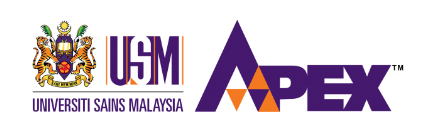 Persidangan/Seminar/Bengkel/Kursus Dalam Negeri(Application For Financial Aid/Approval To Attend Conference/ Seminar/Workshop/Course In Malaysia)PUSAT PENGAJIAN SAINS FARMASI(School Of Pharmaceutical Sciences)BAHAGIAN A – MAKLUMAT PEMOHONSection A – Applicant’s DetailsNama/Name:  							  No. Matrik/Matric No.:No. Kad Pengenalan/No. Pasport:					Alamat E-mel :Identity Card No./Passport No.:   					E-Mail AdressBidang Penyelidikan/Research Area:No. Telefon Makmal/ Lab Telephone No:			No. Telefon Bimbit/ Handphone No.:Alamat Rumah /	: Address of   ResidenceBAHAGIAN B – TUJUANSection B – PurposePersidangan/Conference:	Seminar/Seminar: 	Bengkel/Workshop:		Kursus/Course: Nama Persidangan/Seminar/Bengkel/Kursus:Name of Conference/ Seminar/Workshop/Course								Tajuk Persembahan/Title Of Presentation:i)ii)Tempat/Venue	: Tarikh Persidangan/Seminar/Bengkel/Kursus/Date of Conference/ Seminar/Workshop/Course:Dari/From:			Hingga/Until :			Jumlah hari/ Total No. of days:Status/Status:Dijemput/Invited:		Perbelanjaan Sendiri/Own Expenditure:Bantuan Kewangan Geran Penyelidikan Pensyarah/Financial Aid From Lecturer’s Research Grant:Bantuan Kewangan P.P. Sains Farmasi/ Financial Aid From School of Pharmaceutical Sciences:BAHAGIAN C – PERAKUAN PEMOHONSection C – Applicant’s ComfirmationSaya mengesahkan bahawa maklumat di atas adalah benar dan semua dokumen sokongan yang berkenaan telah dilampirkan bersama permohonan ini. I confirm that the above information is true and all supporting documents are enclosed with this application form.Tandatangan Pemohon/ Applicant’s Signature:				Tarikh/Date:BAHAGIAN D – PERAKUAN PENYELIA UTAMASection D – Main Supervisor’s EndorsementDisokong:			Tidak Disokong: 				Amaun Diluluskan: RMRecommended 			Not Recommended 			Approved AmountNo. Geran Penyelia Pensyarah/Lecturer’s Research Grant No.:Nama Penyelia Utama/ Main Supervisor’s Name:Tandatangan Penyelia Utama:						Tarikh/Date: Main Supervisor’s Signature Cop Rasmi/Official Stamp:BAHAGIAN E – KELULUSAN DEKAN PUSAT PENGAJIAN SAINS FARMASISection E – Approval by the Dean of School of Pharmaceutical SciencesLulus/Approved:			Tidak Lulus/ Not Approved: 				Amaun Diluluskan/Approved Amount:RM100.00	     RM150.00	         RM200.00		RM250.00		Lain-lain/Others: Tandatangan Dekan / Dean’s Signature:						Tarikh/Date: Cop Rasmi/Official Stamp:-/cly/raj.Borang Permohonan Kelulusan Menghadiri Persidangan/Seminar/BengkelIjazah / Degree:Ijazah / Degree:              Jawatan / Position:              Jawatan / Position:Sarjana/MSc, MPharm.:              Pegawai Penyelidik/Research Officer:PhD/PhD:              Pembantu Penyelidik/Research Assistant:Pasca Siswazah/Post Doctoral:              *Lain-lain/Other:              *Sila Nyatakan/Please explain:              *Sila Nyatakan/Please explain:Jenis / Type:              Jenis / Type:              Jenis / Type:              Jenis / Type:              Jenis / Type:              Pembentang Oral/Oral Presenter:              Peserta/Participant:              Peserta/Participant:Pembentang Poster/Poster Presenter:              *Lain-lain/Other:              *Lain-lain/Other:                        *Sila Nyatakan/Please explain::                        *Sila Nyatakan/Please explain::